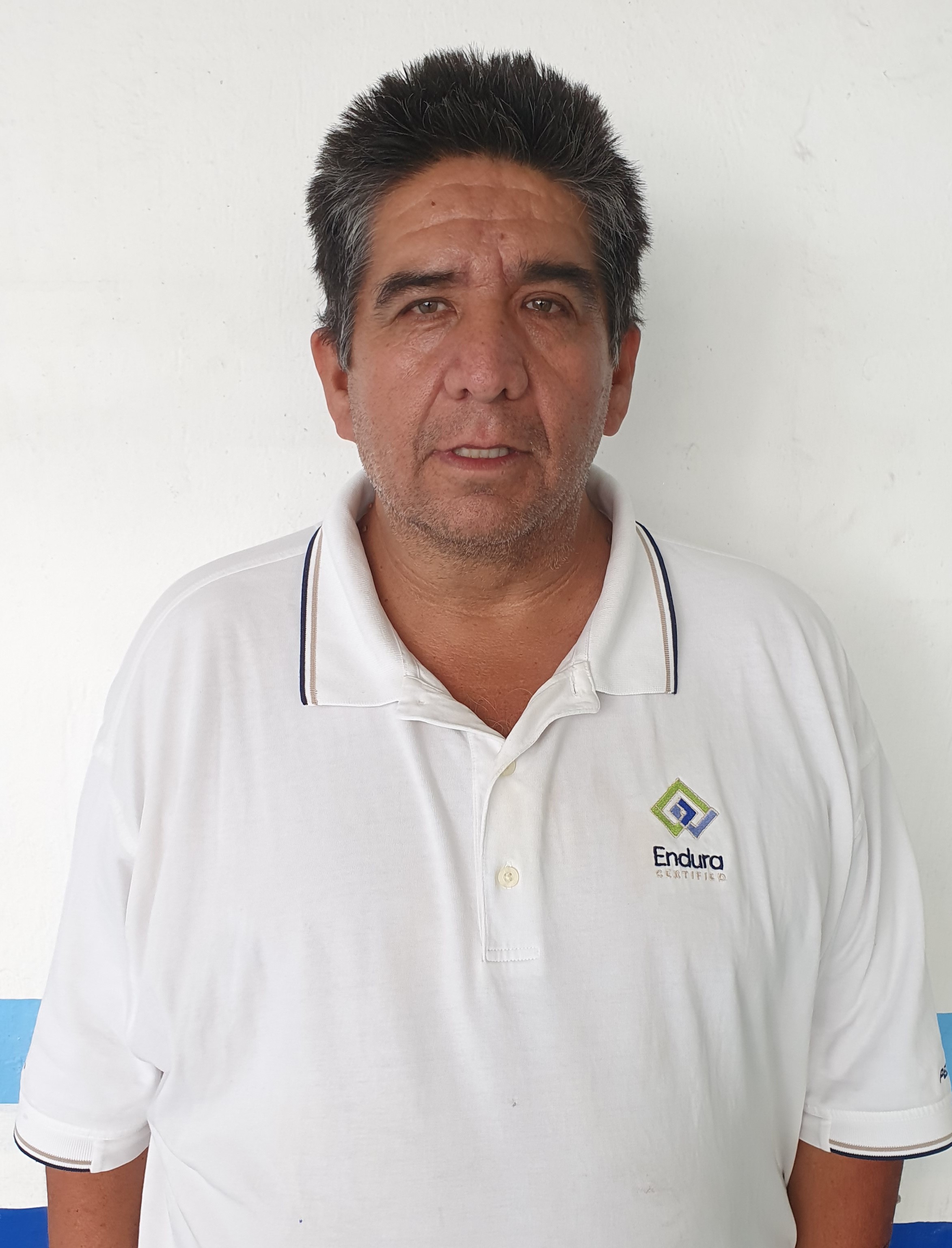 EDUCACION:ESC. SECUNDARIA AGUSTIN YAÑEZ DELGADILLO     1988-2000ESC. PRIMARIA FRANCISCO VILLA         1983-1987EXPERIENCIA LABORAL2021- ACTUALDIRECTOR DE SERVICIOS PÚBLICOS MUNICIPALES H. AYUNTAMIENTO DE VILLA CORONA, JALISCO2012-2015 DELEGADO DE LA LOCALIDAD DE ESTIPAC2008-2010 COMISARIADO DE VIGIILANCIA UNIDAD DE RIEGO LAS TUZAS ESTIPAC1997-2006COMISARIADO DE VIGILANCIA UNIDAD DE TRANSPORTE HABILIDADESLIDERAZGOHONESTIDADRESPETO TRABAJO EN EQUIPO COORDINACION AUTENTICIDAD FACILIDAD DE PALABRA FRANCISCO JAVIER JIMENEZ BARAJAS 49 AÑOS DE EDAD 3751130476LOCALIDAD DE ESTIPAC DELMUNICIPIO DE VILLA CORONA, JAL.EDUCACION:ESC. SECUNDARIA AGUSTIN YAÑEZ DELGADILLO     1988-2000ESC. PRIMARIA FRANCISCO VILLA         1983-1987EXPERIENCIA LABORAL2021- ACTUALDIRECTOR DE SERVICIOS PÚBLICOS MUNICIPALES H. AYUNTAMIENTO DE VILLA CORONA, JALISCO2012-2015 DELEGADO DE LA LOCALIDAD DE ESTIPAC2008-2010 COMISARIADO DE VIGIILANCIA UNIDAD DE RIEGO LAS TUZAS ESTIPAC1997-2006COMISARIADO DE VIGILANCIA UNIDAD DE TRANSPORTE HABILIDADESLIDERAZGOHONESTIDADRESPETO TRABAJO EN EQUIPO COORDINACION AUTENTICIDAD FACILIDAD DE PALABRA 